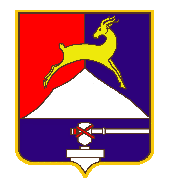 СОБРАНИЕ  ДЕПУТАТОВ     УСТЬ-КАТАВСКОГО ГОРОДСКОГО ОКРУГАЧЕЛЯБИНСКОЙ ОБЛАСТИСемнадцатое  заседаниеРЕШЕНИЕот 28.12.2022       №  199                                                                     г. Усть-Катав  О внесении изменений в решение Собрания депутатов Усть-Катавского городского округа от 29.12.2011 года №251 «Об утверждении стоимости деятельности, приносящей доходы, осуществляемой Муниципальным казённым учреждением культуры «Централизованная клубная система»Руководствуясь Федеральным законом от 06.10.2003 года  №131-ФЗ «Об общих принципах организации местного самоуправления в Российской Федерации», Уставом Усть-Катавского городского округа, Собрание депутатовРЕШАЕТ:       1. В решение Собрания депутатов Усть-Катавского городского округа от 29.12.2011 года № 251 «Об утверждении стоимости деятельности, приносящей доходы, осуществляемой МКУК ЦКС внести изменения:        1.1.  В приложении 1 раздел I «Городской Дворец культуры им. Т.Я.Белоконева» изложить в новой редакции:           «I. Городской Дворец культуры им. Т.Я. БелоконеваСтоимость билетов на посещение мероприятий** 3а исключением мероприятий с участием иногородних коллективов художественной самодеятельности и профессиональных коллективов.Перечень категорий граждан, имеющих право на льготную стоимость услугНа льготное посещение мероприятий имеют право участники Великой Отечественной войны; Почётные граждане Усть-Катавского городского округа; Герои России; инвалиды, при предоставлении удостоверения или справки.Бесплатное посещение платных мероприятий, организованных Муниципальными казённым учреждением культуры «Централизованная клубная система» предоставляется несовершеннолетним детям в возрасте до 18 лет из семей граждан, призванных на военную службу в соответствии с Указом Президента Российской Федерации от 21.09.2022 г. № 647 "Об объявлении частичной мобилизации в Российской Федерации" и участвующих в специальной военной операции,  путём предоставления ребёнку абонемента сроком на 1 месяц на основании справки, выданной Управлением социальной защиты населения Усть-Катавского городского округа и свидетельства о рождении или паспорта». 2.  Настоящее решение опубликовать в газете «Усть-Катавская неделя и разместить  на официальном сайте администрации Усть-Катавского городского округа www.ukgo.su3.   Настоящее решение вступает в силу с 01.01.2023 года.4. Организацию исполнения настоящего решения возложить на первого заместителя главы Усть-Катавского городского округа по вопросам социально-культурной политике, охраны здоровья населения.  5. Контроль за исполнением данного решения возложить на председателя комиссии по финансово-бюджетной и экономической политике С.Н. Федосову.Председатель Собрания депутатов Усть-Катавского городского округа 			                           С.Н. ПульдяевГлава Усть-Катавского городского округа	                                     С.Д. Семков№п/пВид деятельностиКол-воСтоимостьруб.СтоимостьЛьготная (руб.)*1Обучение в платных кружках, студиях, на курсах:- игре на музыкальных инструментах;- пению;- актерскому мастерству/ танцам;- изобразительному и декоративно-прикладному искусству.1 чел. / 1 академический час85452Разработка сценариев (в зависимости от сложности):- разработка и написание- оформление сценарного плана1 сцен.1 план1160,00580,00не предусмотрена3Постановочная работа по заявкам организаций, предприятий и отдельных граждан:Услуги ведущего (ведущих):- по сценарию ГДК им. Т.Я. Белоконева- по сценарию заказчика- организация репетиционного процесса- настройка и озвучивание мероприятия в помещении- настройка и озвучивание мероприятия на открытой площадке- настройка и освещение мероприятия в помещении- настройка и освещение мероприятия на открытой площадке- оформление мероприятия в помещении- оформление мероприятия на открытой площадке- совместные мероприятия 1 час1 час1 час1 час/1 чел.1 час/1 чел.1 чел./1 час1чел./1 час1 мер.1 час.1 мер.525,00695,0090,00265,00350,00265,00350,00265,00350,0025% от общей суммы  проданных билетовне предусмотрена4Предоставление ансамблей, самодеятельных художественных коллективов и отдельных исполнителей для музыкального оформления семейных праздников, и торжеств:- Народный жанр (фольклор) Театральный жанр:- чтение стиха, проза;- миниатюра;- отрывок из спектакля- Эстрадный жанр- Хореография- Другие номера художественнойсамодеятельности1 номер1 номер1 номер1 номер1 номер1 номер1 номер435,00295,00410,00525,00435,00435,00350,00не предусмотрена5Прокат костюмов:- Прокат костюмовПрокат звуковой аппаратуры:- Микрофон радио- Микрофон шнуровой- Портал 1200Вт- Микшерский пульт 16 каналов- Микшерский пульт 10 каналов- монитор- сабвуферПрокат световой аппаратуры:- софиты (сцена)- выносное освещение (балкон)- ультрафиолет- выносные светодиодные прожектора (заливка) - светодиодный прожектор «Кристалл»- прожектор светодиодный вращающийся «голова»- стробоскоп- галогенный прожектор 0,5кВ «лягушка»- монтаж-демонтаж звукоусилительного и светового оборудования (4 человека)1 сутки1 мер./1шт.1 мер./1шт.1 мер./2шт.1 мер.1 мер.1 мер./2 шт.1 мер./1 шт.1 час1 час1 час1 час/1 шт.1 час1 час/1 шт.1 час/1 шт.1 час/1 шт.1 мер.230,00880,00210,001965,001155,00810,00870,00810,00580,00580,00235,00235,00235,00235,00235,00235,00695,00не предусмотрена6Оказание услуг по проведению мероприятий:- в зрительном зале- в танцевальном зале- в фойе 1 этажа- в фойе 2 этажа- на территории парка ГДК им. Т.Я. Белоконева- на территории парка ГДК им. Т.Я. Белоконева более 7 суток- в камерном зале- стол-стул1 час1 час1 час1 час1 час1 день1 час1 шт.1 шт.1045,00695,00525,00525,00525,00525,00350,0060,0035,00не предусмотрена7Изготовление макета афиш (электронный вариант):- А3- А-4Расклейка рекламных афишек (листовок):- А3- А-4- А-2- размещение рекламы на бегущей строке1 шт.1 шт.1 шт.1 шт.1 шт.1 день465,00350,0030,0035,0040,0060,00не предусмотрена8Аккредитация участников городских, зональных, областных, региональных фестивалей, смотров и конкурсов (для иногородних)1 солист1 коллектив, дуэт, ансамбль800,001600,00не предусмотрена9Размещение и эксплуатация оборудования базовой станции радиотелефонной связи1 ед.8000,00не предусмотрена10Аккредитация участников городских, зональных, областных, региональных фестивалей, смотров и конкурсов (для иногородних) проходящих режиме онлайн и видео-формате1 участник(не зависимо от количества человек)800,00не предусмотренаNНаименованиеСтоимость 1 билета, руб.Стоимость льготная *(руб.)Коллективная заявка от 15 человек*(1 б./руб.)1Мероприятия детского отдела (дети до 14 лет):- конкурсно-игровая программа- мастер-классы (с материалом заказчика)- мастер-классы (с материалом Исполнителя)- викторина- повторный показ спектакля- тематические вечера- встреча с деятелями культуры, науки, литературы- гражданских, семейных обрядов- литературно-музыкальные гостиные- театрализованные представления, в том числе Новогодние мероприятия- премьера спектакля- конкурсы, смотры, фестивали- праздники- концертная программа, бал- конкурсно-игровые программы- интеллектуальные игры- форумы, круглые столы- обрядовые праздники6060956085608585859595959595606060603535503545354545455050505050353535352525352530253030303535353535252525252Мероприятия культурно-досугового и художественного отдела (мероприятия для аудитории старше 14 лет):- конкурсно-игровая программа- мастер-классы (с материалом заказчика)- мастер-классы (с материалом Исполнителя)- викторина- повторный показ спектакля- тематические вечера- встреча с деятелями культуры, науки, литературы- гражданских, семейных обрядов- литературно-музыкальные гостиные- театрализованные представления, в том числе Новогодние мероприятия- премьера спектакля, концертных программ коллективов, имеющих звание «Народный»- конкурсы, смотры, фестивали- праздники- концертная программа, бал- интеллектуальные игры- форумы, круглые столы- обрядовые праздники -вечер за столиками11560115601401151151801151802201151151806060115600,0060356035756060906090110606090353560не предусмотрена4025402540404055405570404055252540не предус-мотрена